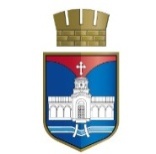          РЕПУБЛИКА СРБИЈА-ГРАД БЕОГРАД            ГРАДСКА ОПШТИНА РАКОВИЦА                 Београд, Мишка Крањца бр.12  ОБРАЗАЦ ОПИСА ПРОЈЕКТА У ОБЛАСТИ КУЛТУРЕООсновни подаци о пројекту у области културеИзнос новчаних средстава потребних за реализацију пројекта у области културеНавести остале изворе финансирања за реализацију овог пројекта:Скраћена верзија пројекта у области културе(до 10 редова)Циљеви пројекта у области културе (општи и конкретни за главне активности - до 10 редова)Оправданост пројекта у области културе(циљне групе, разлози за одабир тих циљних група, процењен број директних и индиректних корисника - до 10 редова)Активности Напомена:У прилогу је и табела ПЛАН АКТИВНОСТИ са прецизно обележеним распоредом активности - по месецима.Резултати(очекивани резултати, планирани утицај на циљне групе, краткорочни и дугорочни ефекти -  до 20 редова)(попунити искључиво на рачунару)Навести реализоване пројекте у протекле 2 годинеНавести реализоване пројекте у протекле 2 године, остварене резултате  - до 15 редова								             ЗАКОНСКИ  ЗАСТУПНИКУ  Раковици, _______________. године            М.П.                    _________________________                                                               	                                      (својеручни потпис заступника)              Област:Назив пројекта:Трајање пројекта:почетак завршетакИзнос који се тражи од  Градске општине Раковица                                                            дин.Новчано учешће подносиоца пријаве или други извори финансирања пројекта:                                                            дин.Новчано учешће подносиоца пријаве и/или други извори финансирања пројекта:Износ:1.2.3.4.5.6.7.8.9.10.МесециУкратко представите активности предвиђене пројектом IIIIIIIVVVIVIIVIIIIXXXIXIIПодаци о коришћењу средства буџета ГО Раковица у претходне две године и испуњености уговорних обавеза.ГодинаДодељена средства Подаци о коришћењу средства буџета ГО Раковица у претходне две године и испуњености уговорних обавеза.2021.да, користили смо средства буџета ГО Раковица у претходне две године и испунили уговорне обавезе;нисмо користили средства буџета ГО Раковица у претходне две године;Подаци о коришћењу средства буџета ГО Раковица у претходне две године и испуњености уговорних обавеза.2022.да, користили смо средства буџета ГО Раковица у претходне две године и испунили уговорне обавезе;нисмо користили средства буџета ГОРаковица у претходне две године;